El hombrecito de pan de jengibre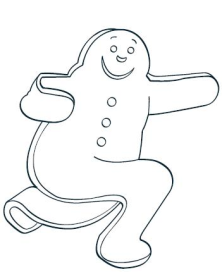 Verbos de acción1  Encuentra estos verbos en el texto y subráyalos. ¿Qué quieren decir en inglés? Escribe el inglés en las cajitas arriba.
2  ¿Cómo son los infinitivos? Escríbelos en la tabla abajo.
Verbos de pensar y decir1  ¿Qué quieren decir en inglés?  
2  ¿Cómo son los infinitivos?se acercó a
went over tose puso acorrióalcanzarlanzóatravesósaltandosalióse encontró con‘¡Para!’siguióechóhizoescucharcocinarapoyócomercorrellegaroncayóacercarse
to go towards/approachdijodecidiógritópensócontócreyó